Czapka z prostym daszkiem-jak nosić?Czapki z prostym daszkiem od wielu lat cieszą się niezwykłą popularnością. Zapoznaj się z naszym artykułem, aby dowiedzieć się o nich więcej.Czapka z prostym daszkiem wyłącznie dla fanów streetwearu?Niewątpliwie dla fanów streetwearu to element obowiązkowy większości stylizacji. Jednak czapki te świetnie sprawdzą się dla każdego. Wszystko zależy od gustu danej osoby.Jak nosić czapkę z prostym daszkiem?Niezależnie od wybranego modelu, należy nosić je zawsze daszkiem do przodu. Zakładanie jej w drugą stronę może sprawić, że popełnimy modowe faux pas. Ten sposób noszenia czapki z prostym daszkiem było hitem wiele lat temu. Inne możliwości to lekkie skierowanie daszka ku górze, które uzyskamy naciągając nakrycie głowy głębiej.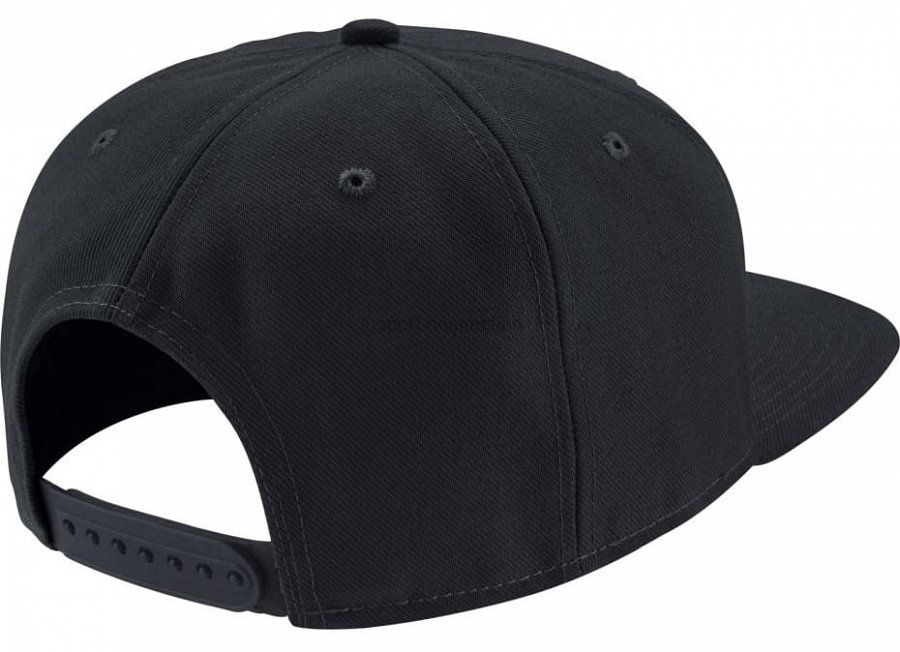 Czapka z daszkiem-gdzie kupić?Możemy je nabyć w sklepie sportowym ale co raz częściej pojawiają się one w ofercie sklepów odzieżowych tzw. sieciówek. Istnieje również wiele firm, które tworzą wyłącznie czapki z prostym daszkiem. Wystarczy przeszukać internet i znaleźć model pasujący do naszego stylu. Warto w takie nakrycia głowy zaopatrzyć się w sezonie letnim. Czapki z prostym daszkiem świetnie ochronią nas przed nadmiernym promieniowaniem słonecznym. Natomiast na chłodniejsze dni warto zaopatrzyć się w modele czapek, które ochronią nasze uszy i większą część głowy przed zimnem.Czapki z daszkiem to doskonały sposób na urozmaicenie naszych miejskich stylizacji. Zamów już dziś!